數B第二冊第三章圓與直線     班級:       座號:     姓名:一、單選題（每題10分，共50分）(		)	1.	若平面上有一圓C以、為一直徑的兩端點，則下列敘述何者錯誤？　(A)圓的圓心為　(B)圓的半徑為　(C)圓的面積為平方單位　(D)圓的周長為。(		)	2.	設方程式（k為實數）的圖形為一圓，則k的範圍為
(A)　(B)　(C)　(D)。(		)	3.	下列哪一點在圓外部？　(A)　(B)　(C)
(D)。(		)	4.	坐標平面上一圓與下列哪條直線相切？　(A)　(B)　(C)　(D)。(		)	5.	點到圓的切線段長為　(A)　(B)　(C)　(D)。二、填充題（每格10分，共50分）1.	若有一圓之圓心為，半徑為2，則圓的方程式為　　　　　。2.	圓方程式的圓心為　　　　　。3.	承上題，圓的半徑為　　　　　。4.	若點在圓上，則　　　　　。5.	如圖，已知圓C與直線L交於A、B兩點，若圓心到直線的距離為5，且圓的半徑為13，則弦的長度為　　　　　。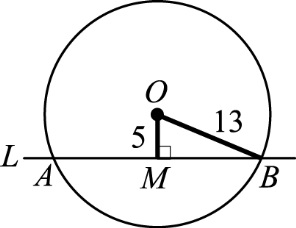 數B第二冊第四章數列與級數     班級:       座號:     姓名:一、單選題（每題10分，共50分）(		)	1.	若數列，則第5項　(A)　(B)　(C)　(D)。(		)	2.	若數列之遞迴關係為，則此數列的第8項為　(A)23　(B)28　(C)33　(D)38。(		)	3.	若, a, b, 為一等比數列，則　(A)　(B)　(C)　(D)。(		)	4.	若x為和243的等比中項，則　(A)　(B)　(C)3　(D)9。(		)	5.	等比級數到第8項的和為　(A)1093　(B)1094　(C)3281　(D)3280。（已知，）二、填充題（每格10分，共50分）1.	若一等差數列首項為，公差為3，則第10項為　　　　　。2.	若和20的等差中項為0，則　　　　　。3.	等差級數到第14項的和為　　　　　。4.	若一等比數列首項為，公比為2，則第6項為　　　　　。5.	若數列的遞迴關係為，
則此數列的第10項為　　　　　。